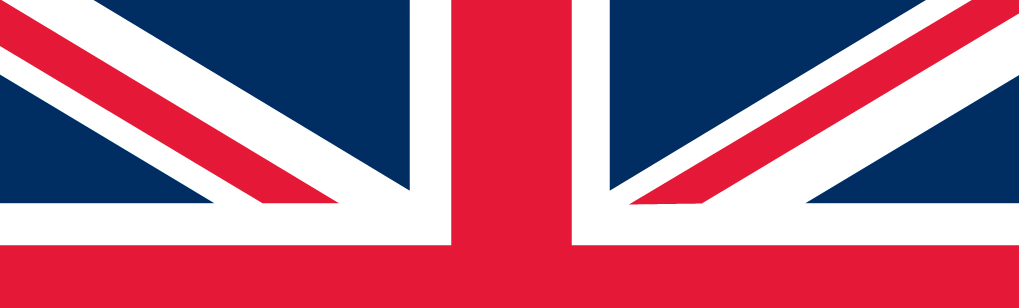 CBCF Welcome & Packet Pick-upSponsored by theIllinois Flat Land British Car Club (IFLBCC)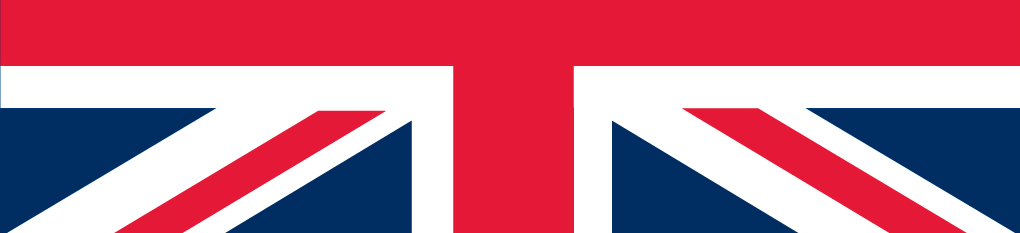 Kick off your Champagne British Car Festival weekend Join us for the CBCF Welcome Reception Snacks / hors d’oeuvres served throughout the eveningCash bar with a variety of beverage optionsDecorated “Galleria” area of the Chateau Conference CenterPick up your pre-registration Welcome Packets (5-8 pm)Reserved parking in Conference Center lotClick for map, location, and more information.Don’t miss this wonderful opportunity to meet fellow British car enthusiasts, hang out and check out each other’s cars!http://www.CBCF-Bloomington.com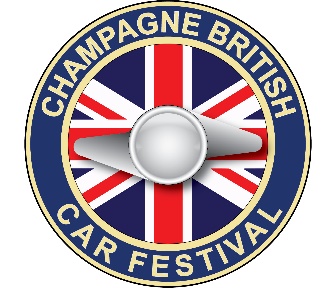 Friday, June 2, 20235 to 9 PM  Chateau Hotel & Conference Center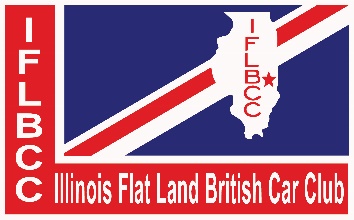   1621 Jumer Dr., Bloomington, IL